Tuesday 23rd of September 2014LO: To describe a setting What would you hear?                                                                                                                                        What can you see?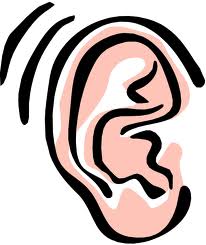 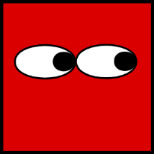                                                                     What would you smell?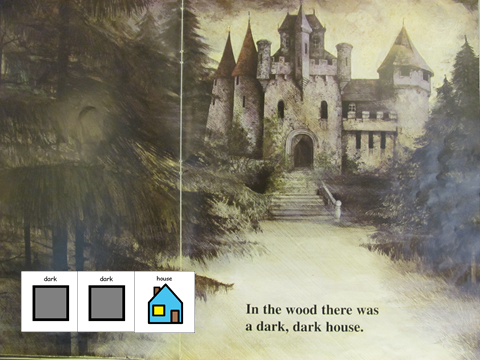 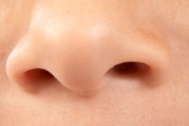 ____________________________________________________________________________________________________________________________________________________________________________________________________________________________________________________________________________________________________________________________